Отчет о реализации программы воспитаниямуниципального общеобразовательного учреждениясредней общеобразовательной школы № 5за 2022-2023 учебный годТаблица 1Анализ организации воспитательной системы ОУГражданско-правовое и патриотическое воспитаниеРабота школьного музея:На базе МОУ СОШ №5 с 1 сентября 2023 года планируется открытие школьного музея.В течение 2022-2023 учебного года проведена подготовительная работа: определено помещение, собрана первичная информация и выставочный материал для экспозиций «История нашей школы», «Страницы истории города Комсомольска-на-Амуре» (в том числе Книги Памяти Том 1, Том 2 из МУК «Городского краеведческого музея»).Краткая информация об истории школы, учителях и административных работниках, стоявших у истоков, а также о выпускниках-медалистах размещена на сайте МОУ СОШ №5 http://www.school5kms.ru/nasha-istoriya Информация об успешных в своей профессии выпускниках школы размещена на стенде в холле 1 этажа (Приложение 1).Мемориальные доски, посвященные памяти героев СВО в школе отсутствуют, так как на данный момент никто из числа родителей обучающихся или выпускников школы в ходе СВО не погиб, званий и наград тем, кто участвует, не присвоено. Информационный уголок об общих моментах хода СВО размещен на стенде в холле 1 этажа (Приложение 2).Проведение мероприятий, посвященных Памятным датам истории Отечества:основные мероприятия, направленные на духовно-нравственное и патриотическое воспитание детей и подростков представлены в Таблице 2.Таблица 2Мероприятия и проекты МОУ СОШ №5,направленные на духовно-нравственное воспитание детей и подростков, посвященных Памятным датам истории Отечества,реализованные в 2022-2023 учебном годуТаблица 3Наименование патриотических клубов и объединений,организованных на базе МОУ СОШ №5Организация работы с ветеранами, поискового движения: утвержден план совместной работы с Советом ветеранов, под патронажем школьников 7 ветеранов (2 ветерана категории «дети военных лет», 1 – участник ВОВ, 4 – ветераны педагогического труда).В 2022-2023 учебном году школьники поздравляли на дому ветеранов с праздниками, оказывали помощь в уборке квартиры. Ветеран ВОВ Василий Михайлович Саяпин, член Совета ветеранов Мария Фёдоровна Порошинабыли пригашены в качестве почетных членов жюри на Смотр песни и строя, а также на общешкольное мероприятиев честь Дня Победы. В акции «Нет забытым могилам» МОУ СОШ №5 участие не принимала.Количество проведенных мероприятий с представителями «Боевого братства», военкомата, участниками СВО --5, количество представителей – 7 (ветеран ВОВ Саяпин Василий Михайлович, участник боевых действий в Чечне подполковник запаса Кузнецов Сергей Юрьевич, участник СВО Каримов Сергей Уралович, представитель военкомата г.Комсомольска-на-Амуре ДомашенкинАлексей Васильевич, представитель «Боевого братства», ветеран боевых действий в Афганистане Погодаев Сергей Геннадьевич, представители Войск Связи Тихоокеанского флота ( 2 представителя).https://vk.com/wall-216914946_230https://vk.com/wall-216914946_213https://vk.com/wall-216914946_206Организация предметно-пространственной средыВ рамках внеурочной деятельности на занятиях кружков «Творческая мастерская», «Умелые ручки» (для 1-4 кл.), «Мастерица» (для детей 5-11 класса), ребята изготавливали элементы оформления для подготовки школы к праздникам и мероприятиям. Так, например, школьники изготовили элементы декора для фотозон, оформления холла и окон школы к праздникам «Золотая Осень», «День Учителя», открытие смен пришкольного лагеря, Новый год, Международный Женский день, День Космонавтики  и т.д.https://vk.com/wall-216914946_83https://vk.com/wall-216914946_140https://vk.com/wall-216914946_239https://vk.com/wall-216914946_277В 2022-2023 учебном году проведен традиционный конкурс «Самая новогодняя дверь» https://vk.com/wall-216914946_191, конкурс на лучший проект оформления школьной столовой, конкурс на лучший проект оформления пришкольного участка.В 2023 году в МОУ СОШ №5 создан Центр ученических инициатив, в котором будут собираться активные школьники под руководством советника по воспитанию, замдиректора по ВР или классных руководителей (Приложение 3).Таблица 4Организация внеурочной деятельности и дополнительного образованияв МОУ СОШ №5 в 2022-2023 учебном годуОхват дополнительным образованием в 2022-2023 учебном году составил 85% отобщего контингента обучающихся.С целью развития дополнительного образования на базе школы в 2022-2023 учебном году реализовывались сетевые программы спортивной направленности («Киокушинкай карате», «Баскетбол» от ДЮСШОР №1).С целью повышения охвата детей дополнительным образованием, в рамках 1 смены пришкольного лагеря на базе МОУ СОШ №5 реализовываются краткосрочные программы: программа «Эковолонтёры» естественнонаучной направленности, программа «Здоровячок» физкультурно-спортивной направленности, программа «Виртуальная реальность» технической направленности.Число детей с ОВЗ – 120 чел., детей – инвалидов – 20 чел.Из них охвачены дополнительными общеобразовательными программами – 64 чел. и 12 чел. соответственно. Дети с ОВЗ и инвалидностью принимают участие в театральных постановках, экскурсиях, городских и краевых конкурсахhttps://vk.com/wall-216914946_304Таблица 5Экскурсии, походы,реализованные в  МОУ СОШ №5 в 2022-2023 учебном годуИнформация об экскурсиях размещена в школьном госпаблике социальной сети ВКонтакте https://vk.com/public216914946?t2fs=cac5df25159030111a_17&t2fs=cac5df25159030111a_20Описание основных проектов и мероприятий, проведенных в школе, коллективные традицииВ МОУ СОШ №5 стали традиционными следующие элементы общешкольных мероприятий:- постановка совместного вальса одиннадцатиклассников с первоклассниками на общешкольной линейке в честь Дня Знанийhttps://vk.com/wall-216914946_79;- в День Знаний в подарок каждому школьнику сказочный герой преподносит стаканчик мороженого;- вынос флага РФ и исполнение гимна РФ на общешкольных линейках (еженедельно и на торжественных мероприятиях)https://vk.com/wall-216914946_312;- участие школьного актива и волонтеров отряда «Милосердие», воспитанников театральной студии в подготовке и реализации акций и событий в честь памятных дат и школьных праздников;- тематическое оформление в холле и местах проведения праздников, на окнах школы;- выставка поделок из природного материала, рисунков и плакатов, праздник «Золотая Осень» для младших школьников;- Урок Самоуправления в честь Дня Учителя (ребята 10 и 11 классов в качестве учителя готовятся и проводят первый урок для 1-9 классов)https://vk.com/wall-216914946_83;- подготовка сказки-спектакля ребятами-активистами и театралами для детей начальной школына Новый год;- подготовка активистами мероприятий в пришкольном лагере, проведение для младших школьников отрядных огоньков;- подготовка и проведение Школьной научно-практической конференции среди обучающихся 2-4кл, среди обучающихся 5-11 кл.https://vk.com/wall-216914946_287,   https://vk.com/wall-216914946_229-подготовка и проведение школьного тура Всероссийского конкурса «Живая классика»;- в рамках внеурочной деятельности реализация проекта «ПРОчтение», направленного на популяризацию чтения и ораторского искусства среди школьников (конкурсы, акции, викторины, чтение на переменах, громкие чтения, подготовка чтецких работ и т.д.);- проведение смотра песни и строя «Звезда» в честь Дня Защитника Отечества среди обучающихся 2-4кл, 5-7 кл., 9-11 кл.;- в конце общешкольной линейки в честь Дня Победы все участники угощаются солдатской кашей, приготовленной в школьной столовой;- один раз в полугодие общешкольный коллективный выход в кинотеатр «Факел» на фильмы с воспитательным и патриотическим содержанием (в ноябре 2022 выход на фильм «Пётр I: последний царь и первый император», в мае 2023 выход на фильм «Вызов»);- постановка 1-2 благотворительных спектакля воспитанниками театральной студии для школьников, учителей и родителей в дни весенних каникул.Взаимодействие с родителямиОбщешкольный процент посещаемости родительских собраний (общешкольных и классных) –62 %;Традиционно каждую четверть проводятся родительские собрания в единые дни, чтобы каждый родитель мог обратиться к любому учителю или представителю администрации со своим вопросом. Каждое полугодие проводятся общешкольные родительские собрания.В конце учебного года проводится общее собрание для ребят «группы риска» и их родителей с приглашением специалистов (инспектора ПДН, психолога КГБУЗ «Наркодиспансер» и т.п.).Родители принимают активное участие в подготовке ребят к конкурсам, акциям, общешкольным праздникам, посещают общешкольные линейки, концерты, спектаклиhttps://vk.com/wall-216914946_324Традиционно родители всех классов активно задействованы к подготовке Дня Знаний, новогодних мероприятий и праздников по окончанию учебного года,  а также в волонтерских акциях «Помоги Зооспасу», «Помощь воинам СВО» (65 % родителей).Организация волонтерской работыВ рамках системы рейтинга активности классов присутствует направление «волонтёрство». Поэтому каждый класс принимает участие в тех или иных волонтерских акциях.Так, например, в акции помощи участникам СВО приняли активное участие все классы, родители и учителя (акция проводилась в ноябре 2022 и в апреле 2023 года) https://vk.com/wall-216914946_336В качестве культурноговолонтерства в школе был организован благотворительный показ спектаклей «Звёзды под дождём»https://vk.com/wall-216914946_305,  «Я иду на звук любви» https://vk.com/wall-216914946_263,          https://vk.com/wall-216914946_316Младшие школьники активно участвовали в акции «Покормите птиц зимой» https://vk.com/wall-216914946_197В честь 120-летия со дня рождения Николая Заболоцкого проведена уборка территории около памятной доски в честь литератора и организованы поэтические чтения стихотворений поэта.https://vk.com/wall-216914946_290https://vk.com/wall-216914946_308Организация самоуправления обучающихсяЛокальный акт школы, регламентирующий организацию ученического самоуправления представлен на сайте школы http://i.school5kms.ru/u/fe/ccb942ee5911e9bef9807ea9bf0679/-/Положение%20о%20Совете%20старшеклассников.pdfКоличество участников в УС –22 чел.;Количество участников в активе ОУС – 20 чел.;В 2022-2023 учебном году мероприятиями школьного самоуправления  охвачено 68 % обучающихсяот общего контингента, проведено 17 мероприятий с участием Совета старшеклассников и ребят из школьного актива.Интересные проекты, реализованные учениками в 2022-2023 учебном году: - концерт для учителей и Урок Самоуправления в честь Дня Учителя (номера были очень разнообразные: песни под гитару, добрые пародии на учителей, акробатические номера, песни, танцы, чтецкие работы)https://vk.com/wall-216914946_83;- организация новогодних мероприятий для всех возрастных категорий https://vk.com/wall-216914946_193- помощь в проведении мероприятийи отрядных огоньков в пришкольном лагере  https://vk.com/wall-216914946_132 ,   https://vk.com/wall-216914946_140- участие и помощь в проведении интеллектуальной игры «Движ» от центра «Поколениум» https://vk.com/wall-216914946_187- благотворительные показ спектаклей «Звёзды под дождем» и «Я иду на звук любви»в школьном театре.По результатам конкурса документов и творческих проектов ОУС школ города «Территория успеха» Совет старшеклассников МОУ СОШ №5 занял I место https://vk.com/wall-216914946_319Российское движение детей и молодежи «Время первых»Количество членов РДДМ  -- 11 чел.В 2022-2023 учебном году ребята приняли участие в следующих проектах от РДДМ:- во Всероссийской акции «Будь здоров!»;- во Всероссийской акции «Письмо солдату»;- участие во Всероссийском интеллектуальном турнире «Лига Знаний: школы и колледжи»;- -акция «Окна Победы»;- в городском квизе от РДДМ «Первые в космосе» в честь Дня Космонавтики https://vk.com/wall-216914946_280.Кроме того, подготовлены документы и пройден конкурс на должность советника по воспитанию на Всероссийском портале Навигаторы детства 3.0Таблица 6Информация о работе МОУ СОШ №5в рамках мероприятий РДДМ «Движение Первых»Таблица 7Анализ работы школьного медиа центра в 2022-2023 учебном годуПрофилактика и безопасностьОрганизация работы по профилактикедетского дорожно-транспортного травматизмаРабота по профилактике ДДТТ проводится в системе через реализацию следующих мероприятий:- месячник «Безопасность на дорогах» (сентябрь);- тематические классные часы, в том числе с приглашением инспекторов ГИБДД и Комсомольского линейного отдела МВД России на транспорте;- курсы внеурочной деятельности «Азбука безопасности», «Безопасное колесо», «Юный инспектор дорожного движения»;- общешкольные линейки и тематические классные часы с проведением инструктажа по итогам каждой учебной четверти.Организация работы по профилактике экстремистских настроенийРабота по профилактике экстремистских настроений проводится в системе через реализацию следующих мероприятий:- работа Службы школьной медиации и социально-психолого-педагогической службы (индивидуальные беседы и консультации, групповые консультации, тренинги, занятия); - тренинги на развитие коммуникативных навыков, навыков разрешения конфликтов и сплочение коллектива;- классные часы и воспитательные мероприятия, способствующие поддержанию благоприятного психологического климата в среде детей и подростков;- работа по развитию ученического самоуправления и поддержке ученических инициатив (администрация и классные руководители).Организация работы по противопожарной безопасностиРабота по пожарной безопасности проводится в системе через реализацию следующих мероприятий:- тематические классные часы, тематические мероприятия (в том числе выходы в ДК ЖД, в ФПС ГПС Пожарную часть №13 и т.д.);- курсы внеурочной деятельности «Азбука безопасности», «Юный пожарный», подготовку акций и проектов в рамках учебного предмета ОБЖ, участие в викторинах и акциях в рамках Недели Безопасности;- общешкольные линейки и тематические классные часы с проведением инструктажа по итогам каждой учебной четверти.Экологическое воспитаниеКоличество программ, формирующих экорациональное поведение – 2 программы.Охват детей данными программами  -- 105 чел. (16 %).В 2022-2023 учебном году школьники приняли участие в городских конкурсах «Отходы в доходы», «День птиц»,  городском экологическом конкурсе агитбригад «Россияне – хранители природы родной». В декабре 2022 г. школе проведена Неделя экологии https://vk.com/wall-216914946_185В рамках краткосрочной программы «Эковолонтёры» ребята участвовали в уборке, озеленении и оформлении школьного двора, по итогам смены подготовили выступления на «Экологическом дефиле» (демонстрация костюмов из бросового материала в рамках акции «Вторая жизнь вещам»).Физическое воспитаниеТаблица 8Информация о кружках физкультурно-спортивной направленностиТаблица 9Информация о Школьном Спортивном клубеИнтересные проекты и мероприятия в области физического воспитания:Учитывая особенности контингента школьников (большое количество детей с проблемами здоровья, в том числе осанки и зрения), уроки физкультуры во 2 четверти проводятся в бассейне (с целью оздоровления, обучения плаванию, укрепления мышечного корсета и коррекции осанки).В дни летних каникул реализуется программа «Здоровячок», в рамках которой дети посещают бассейн (в рамках сетевого взаимодействия).Таблица 10	Социальное партнерствоСистема поощрения успешности и развития талантов и способностей детей и педагоговВ 2022-2023 учебном году поощрены 45 педагогов стимулирующими выплатами, а также грамотами, благодарностями, дипломами за достижения в профессиональной деятельности.Грамотами и дипломами поощрены по итогам участия в конкурсах и мероприятиях, а также по итогам четвертей и учебного года, награждены 348 школьников. В холле 1 этажа школы установлены стенды «Слава школы» (для размещения фотографий и информации о выдающихся выпускниках) и «Гордость школы» (для размещения фотографий по номинациям за достижения школьников в области спорта, учёбы, волонтерской активности) (Приложение 1, 5).Рейтинг активности классовСистема оценки активности жизни классов включает критерии по 5 направлениям;1).«Культура» (оценка посещения каждым классом и участия в проведении культурно-массовых мероприятий, конкурсов, акций, посещения спектаклей, музеев и т.п. подготовка си показ спектаклей, театрализованных пятиминуток для школьников);2). «Информация / Медиа и Коммуникация» (оценка своевременности фотоотчётов о событиях в классе( в том числе для размещения в школьных аккаунтах), отсутствие конфликтов в классе и с учителями, привлечение родителей и специалистов к подготовке и проведению мероприятий (коммуникация между поколениями, коммуникация с различными службами, клубами города) и т.д.);3). «Учёба и Труд» (оценка успеваемости, посещаемости в классе, участия в Единых уроках и профориентационных мероприятиях, качества дежурства по школе, дисциплина, отсутствие опозданий, активное участие в предметных неделях и олимпиадах, ШНПК);4). «Спорт и ЗОЖ» (оценка участия класса в спортивных мероприятиях, мероприятиях по пропаганде ЗОЖ, социально-психологическом тестировании, Днях Здоровья и т.п., в том числе засчитываются личные достижения ребят в классе и публикуются в школьном аккаунте сети ВКонтакте);5). «Волонтёрство» (оценка участия класса во всероссийских, краевых, городских и школьных мероприятиях и добровольческих акциях).В соответствии с данными критериями члены УСУ ежемесячно заполняют Экран активности на каждый класс, который размещен в холле 1 этажа школы. Оценки выставляются цветом (разным цветом отмечается отличная, хорошая или неудовлетворительная  работа класса за каждый месяц по каждому критерию).Такой подход позволяет вселить в ребят дух соревнования, мотивировать на участие в различных видах активности, наладить обратную связь между родителями и педагогами, учителями и детьми, сплотить классные коллективы и детско-родительские сообщества. По итогам года на торжественной линейке награждается «Класс года» по результатам отметок на Экране активности.Мониторинг реализации программы воспитанияМониторинг качества реализации программы воспитания в МОУ СОШ №5 осуществлялся в соответствии с критериями, прописанными в Рабочей программе воспитания школы и представлены в Таблицах 11-13.Таблица 11Мониторинг результатов воспитания,социализации и саморазвития школьниковТаким образом, мониторинг результатов воспитания, социализации и саморазвития показал, что у большинства школьников в МОУ СОШ №5 развиты умения самостоятельно принимать решения, уважать себя и окружающих, соблюдать основные общественные правила и нормы, но недостаточно развита готовность к ответственной социальной активности, высокая мотивация к учебе и труду.Среди обучающихся «группы риска» высокий процент обучающихся с проблемами в учебе и дисциплине, эмоциональной неустойчивостью, склонностью к  романтизации асоциальной жизни и склонностью к тому или иному виду зависимого поведения. Индивидуальный анализ рисков и ресурсов на дальнейшую социальную адаптацию позволит нам составить и реализовать индивидуальные планы сопровождения с целью повышения социальной адаптации детей «группы риска».Таблица 12Мониторинг качества воспитательной работы классных руководителейТаблица 13Мониторинг общего состояния организуемой в школесовместной деятельности школьников и педагогов(в % от общего числа классов)Таким образом, мониторинг качества реализации программы воспитания в МОУ СОШ №5 выявил, что в целом результаты воспитания и саморазвития школьников, качество работы классных руководителей и качество совместной деятельность педагогов, школьников и родителей в 2022-2023 учебном году соответствуют высокому уровню развития. Анализ качества работы по отдельным показателям мониторинга и в соответствии с показателями результативности муниципальной программы воспитания «Мы – комсомольчане!» позволяет нам сформулировать задачи по повышению эффективности воспитательной работы на 2023-2024 учебный год:1). Продолжить работу по развитию ученического самоуправления в классах и в школе, в том числе через активное включение школьников и их родителей в мероприятия Российского Движения детей и молодёжи;2). Повысить качество и разнообразить формы проведения занятий и мероприятий в рамках внеурочной деятельности и дополнительного образования школьников (в том числе технической, спортивной и естественнонаучной направленности);3). Продолжить популяризацию и вовлечение школьников в проектную деятельность, в том числе по основным направлениям Рабочей программы воспитания (продвижение ЗОЖ, патриотическое воспитание, обучение навыкам безопасного поведения и т.д.);4). Организовать работу школьного музея с целью повышения качества гражданско-патриотического воспитания школьников;5)Повысить количество школьников, вовлеченных  в волонтерскую деятельность до 70% от общего контингента.Замдиректора по ВР МОУ СОШ №5				Е.Г.Гостевская     Приложение 1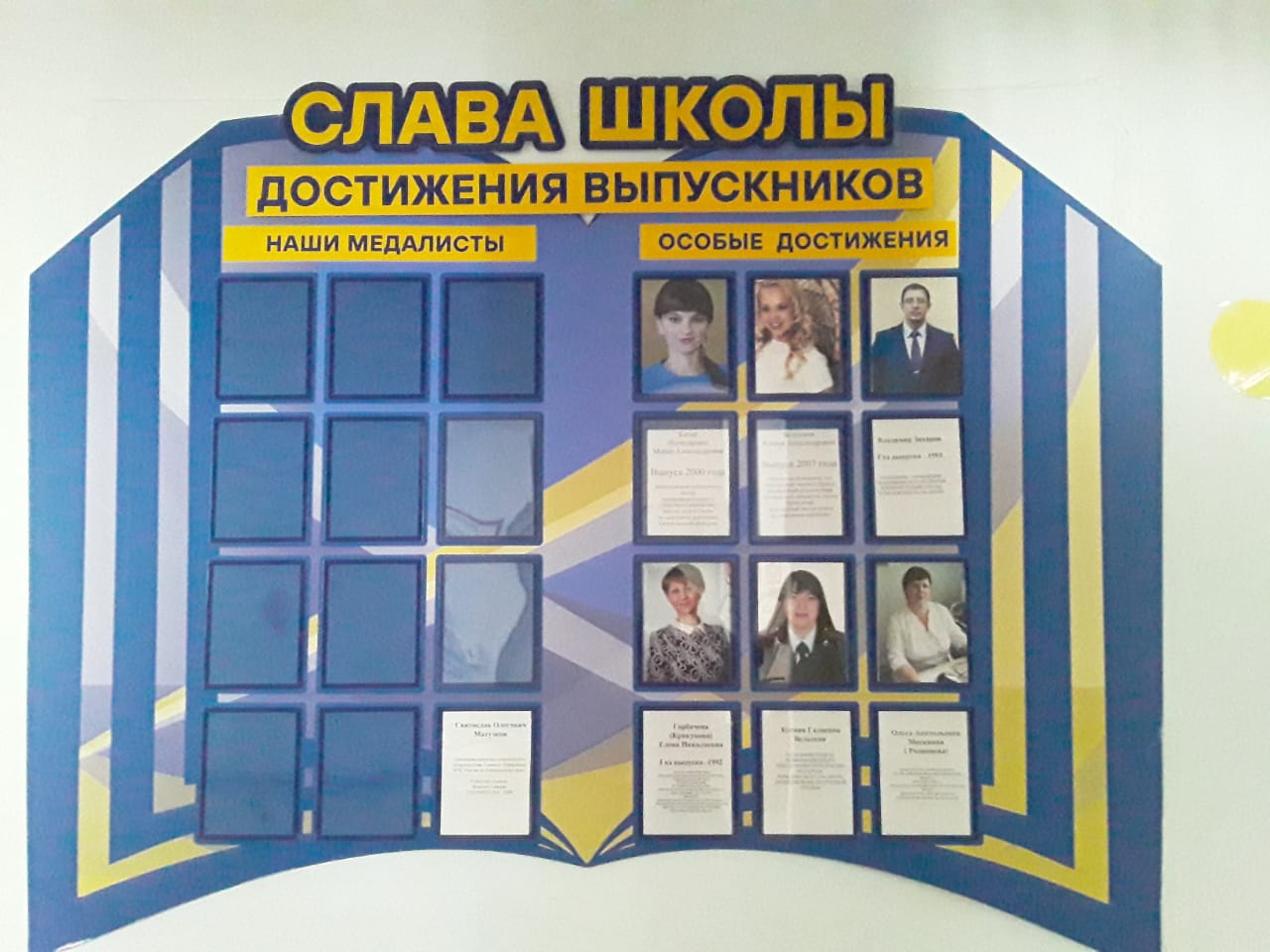 										     Приложение 2Информационный стенд МОУ СОШ №5 о СВО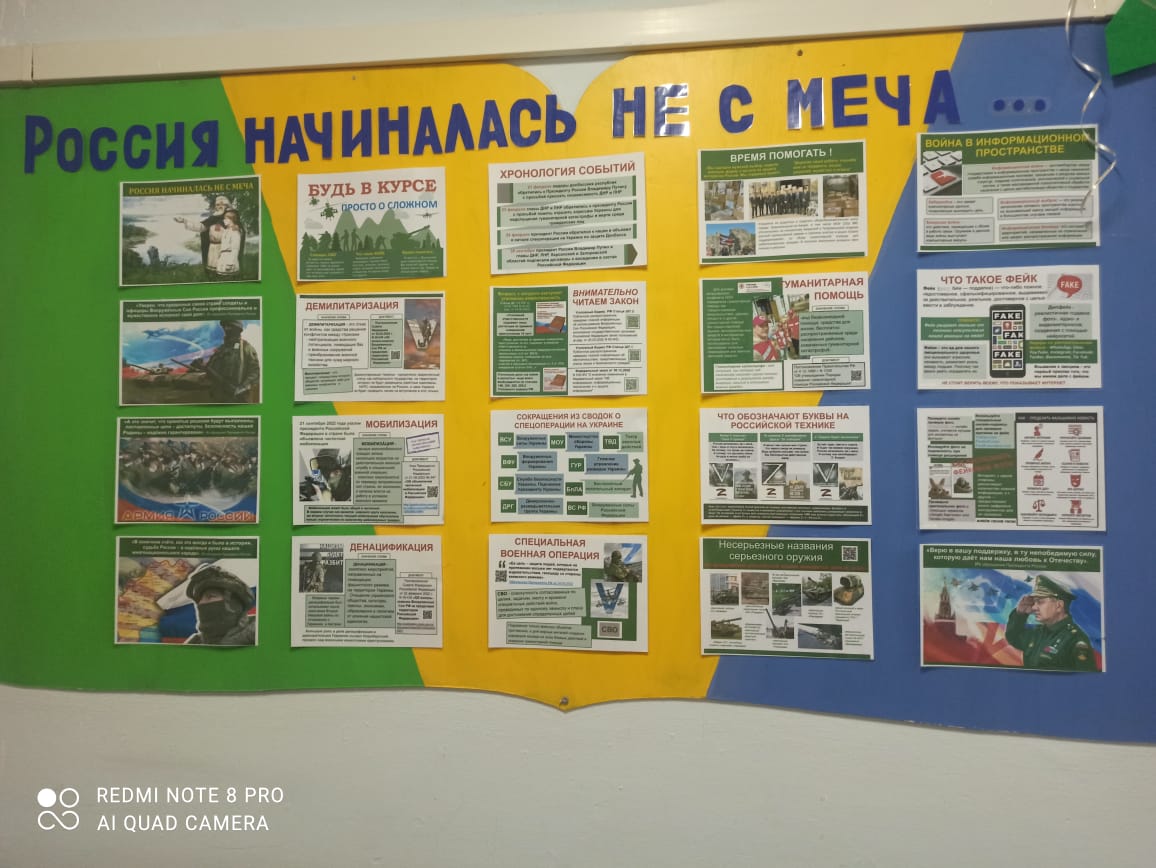 										    Приложение 3Центр ученических инициатив в МОУ СОШ №5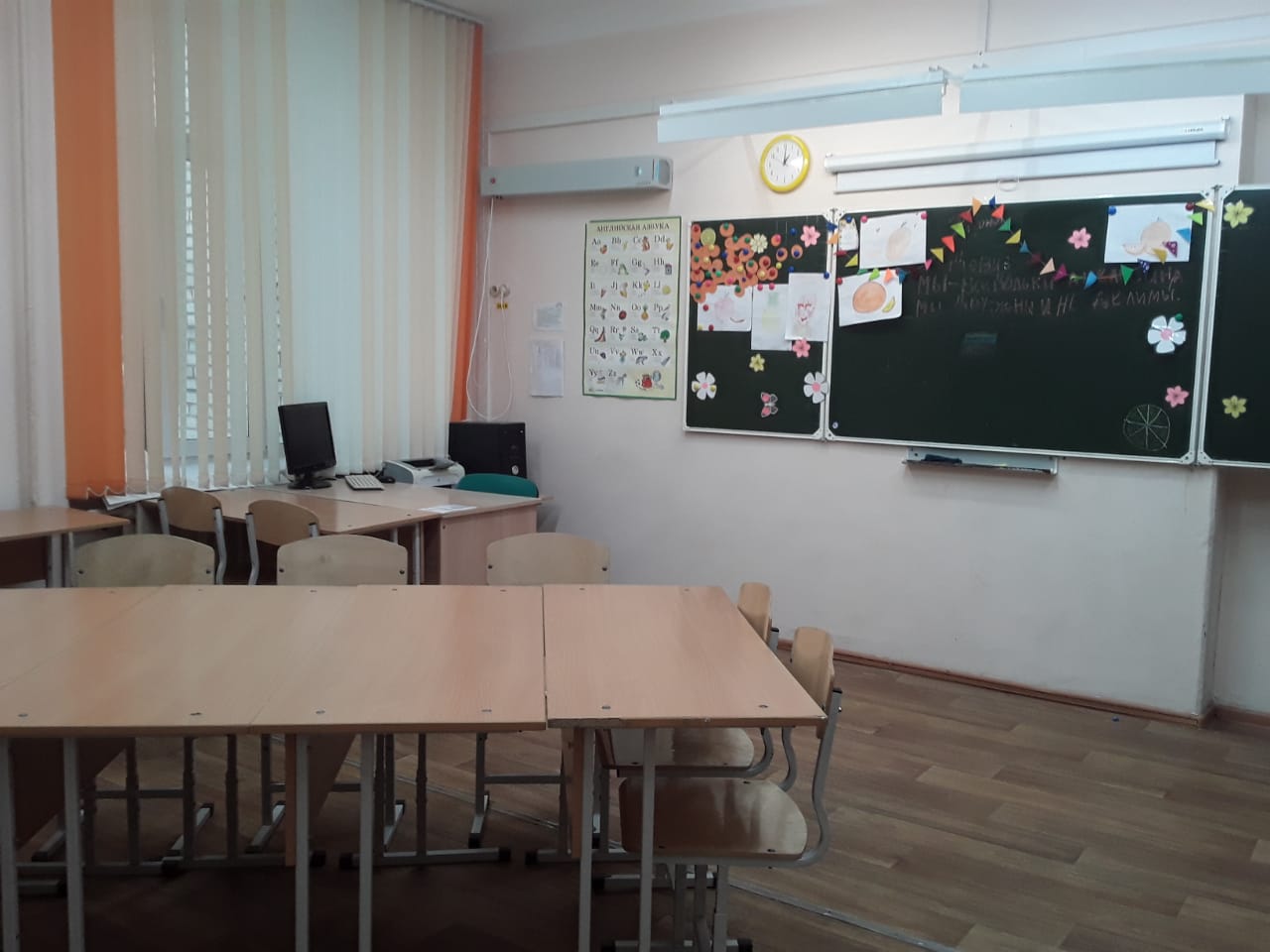 										    Приложение 4Выписка из Приложения 1к Решению Регионального совета Общероссийского общественно-государственного движения детей и молодежи (Движение)Хабаровского краяот 9 июня 2023 года № 13Согласовано создание первичных отделений: 1. МБОУ СОШ п. Де-Кастри, Ульчский район 2. МБОУ СОШ р.п. Многовершинный , Николаевский район 3. МБОУ СОШ №2 им. Героя Советского Союза В.П.Чкалова, Николаевский район 4. МБОУ СОШ села им. Полины Осипенко, район им. Полины Осипенко 5. МБОУ ООШ № 5 пос.ЦЭС, Верхнебуреинский район 6. МОУ СОШ №5, г.Комсомольск-на-Амуре 7. МБОУ СОШ №44, г. Хабаровск 8. МОУ гимназия №9, г. Комсомольск-на-Амуре. 										    Приложение 5Информационный стенд индивидуального поощрения обучающихсяза достижения в учебе, спорте и волонтерской деятельности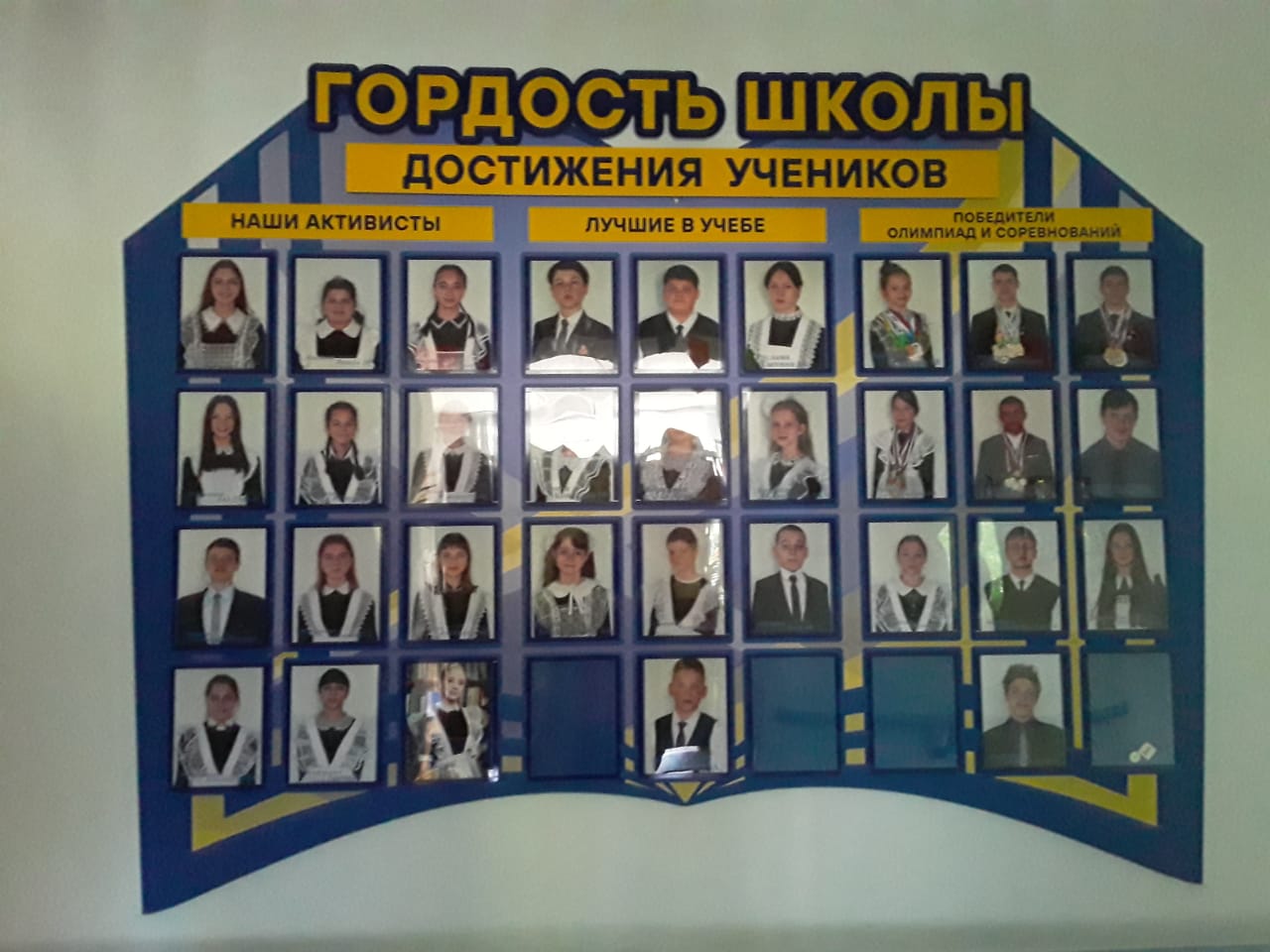 ГодыКол-воклассовв нихдетейиз них наставниковКол-воклассныхруководителейиз нихнастав-ников2022-2023276622427272021-202228672152828динамика--1-- 10+ 9-- 1-- 1МероприятиеОхват детейФИООтветственныхВнеурочные занятия «Разговоры о важном»( в течение года)672Классные РуководителиТематические классные часы (в честь Дня солидарности борьбы с терроризмом, Дня рождения Хабаровского края, Дня Народного Единства, Дня памяти воинов-интернационалистов, 79 годовщине снятия блокады Ленинграда, Дня Защитника Отечества, Дня Победы)672Классные Руководители Акция «Письмо сверстнику» в честь 79 годовщины снятия блокады Ленинграда в годы ВОВ, школьная выставка и классный час «Дневник Тани Савичевой»https://vk.com/wall-216914946_204352Классные руководители 5-11 кл. Участие в краевом и городском конкурсах патриотической песниhttps://vk.com/wall-216914946_21345Якимова О.В.,Шиц А.А., Эйтенейер Н.Ю.,Кудрявцева Н.А.Смотр песни и строя среди 1-11 классов в честь Дня Защитника Отечества https://vk.com/wall-216914946_230672Гостевская Е.Г.,Мокрушина Ю.Н., Богданов С.Е., классные руководителиОнлайн-викторина в честь Дня Защитника Отечества о памятных местах г.Комсомольска-на-Амуре https://vk.com/wall-216914946_22452Моисеева Г.К.,КлассныеруководителиУчастие в городском конкурсе чтецов, посвященном Дню Защитников Отечестваhttps://vk.com/wall-216914946_2273Костенкова Н.А.8. Участие в городском конкурсе чтецов, проведенном в рамках Фестиваля самодеятельного творчества учащихся «...Начало твоё здесь,в каждом из нас!» в честь 85-летия со дня образования Хабаровского края!https://vk.com/wall-216914946_2573Немцева Н.А.,Гостевская Е.Г.,Костенкова Н.А.9.Участие в Дне Единых Действий в рамках всероссийского проекта «Без срока давности»https://vk.com/wall-216914946_279672Классные Руководители10.Общешкольная линейка в честь Дня Победы https://vk.com/wall-216914946_312672Гостевская Е.Г.,Кудрявцева Н.А.,Мокрушина Ю.Н.11. Публичная защита проектов обучающихся начальной школы в честь Дня Победы https://vk.com/wall-216914946_31065Костенкова Н.А.12.Викторина по повести В.П. Катаева «Сын полка» среди обучающихся 4 классов (команды МОУ СОШ №5, МОУ Гимназия №9, МОУ СОШ № 27) https://vk.com/wall-216914946_30930Немцева Н.А.,Шиц А.А.13. Почетная вахта Памяти на мемориальном комплексе города Комсомольска-на-Амуре (июль 2022 г.) https://vk.com/wall-216914946_7730Мокрушина Ю.Н.,Гуторова Е.Ю.,Подгаец В.Н.14. Экскурсии в музей «Ступени Памяти»https://vk.com/wall-216914946_332https://vk.com/wall-216914946_7736Подгаец В.Н.,Мокрушина Ю.Н., Гвоздева Е.И.15.Участие в городских историко-краеведческих конкурсах («Моя малая Родина»,«Я – комсомольчанин» и др.)https://vk.com/wall-216914946_248https://vk.com/wall-216914946_24655Грицаенко В.В.,Машенцева Т.А.,Гусейнова Н.Б.,Моисеева Г.К.,Ерофеева Э.Е.16.Мероприятия в честь Дня России (кинопоказ фильма от Российского Общества «Знание», участие во Всероссийском флеш-мобе ко Дню России).https://vk.com/wall-216914946_338https://vk.com/wall-216914946_33782Кудрявцева Н.А., Манухова Е.А., Якимова О.В.,Шиц А.А.17. Участие в школьном, городском и краевом турах Всероссийского конкурса чтецов «Живая классика 2023»https://vk.com/wall-216914946_242https://vk.com/wall-216914946_255https://vk.com/wall-216914946_269Гостевская Е.Г.,Немцева Н.А.,Литвинова Е.А.,Гупалова М.Е.,Кудрявцева Н.А.Название ВПК, ВПО, отряда Охват детейФИО руководителяДостиженияза 2022-2023 год1 ВПК------ВПО------Отряд «Милосердие»15Кудрявцева Н.А.Помощь ветеранам на микроучастке школы, поздравление их с праздниками (День пожилого человека, День народного единства, Новый год, День защитников Отечества, Международный женский день, День Победы).Приглашение ветерана ВОВ Саяпина В.М. и представителя Совета Ветеранов Порошиной М.Ф. в жюри на смотр песни и строяhttps://vk.com/wall-216914946_230Отряд «Волонтеры информационного общества»22Наветняя Н.А.Обучено за 2022-2023 уч.год начальной компьютерной грамотности 7 пожилых людей.http://www.school5kms.ru/page71Юнармейский отряд и объединение «Знамённая группа»40Мокрушина Ю.Н.Несение Вахты Памяти на мемориальном комплексе летом 2022г.https://vk.com/wall-216914946_77, участие в городском конкурсе «Защитницы России»https://vk.com/wall-216914946_205,участие в воинских учебных сборах, активное участие юнармейцев в торжественных общешкольных мероприятиях и еженедельных линейках (вынос флага РФ)https://vk.com/wall-216914946_312Школьный спортивный клуб20Богданов С.Е.Участие в городской Спартакиаде допризывной молодёжиhttps://vk.com/wall-216914946_220Я –комсомольчанин40Ерофеева Э.Е.,Экскурсии по историческим и памятным местам  Комсомольска-на-Амуреhttps://vk.com/wall-216914946_311, 2 место в городском этапе Всероссийского конкурса сочинений «Без срока давности»https://vk.com/wall-216914946_320ГодыЧисло кружков дополнительного образования /в них детейЧисло кружков дополнительного образования /в них детейЧисло кружков дополнительного образования /в них детейЧисло кружков дополнительного образования /в них детейЧисло кружков дополнительного образования /в них детейЧисло кружков дополнительного образования /в них детейтехническоеестественнонаучноехудожественноеспортивноесоц-гуманитарноетуристско-краев2022-20233/1202/1505/1363/808/1292/502021-20222/601/805/1202/606/1451/50динамика+1/+60+1/+700/+16+1/+20+2/--16+1/0ГодыНаименование мероприятийНаименование мероприятийНаименование мероприятийНаименование мероприятийНаименование мероприятийНаименование мероприятийпоходыв нихдетейэкскурсиив нихдетейиныемероприятияв нихдетей2022-2023695243952021-202257518312динамика+1+20+6+83Информация орегистрации первичной организации РДДМДетейв организацииФИОруководителяИнаяинформациязарегистрирована  (копия протокола от 09.06.2023 прилагается)Приложение 411Гостевская Е.Г.Советник по воспитанию Кудрявцева Н.А.Название школьного СМИ, медиацентраДетей в центреФИОруководителяИнаяинформацияМедиацентрМОУ СОШ №5 «Вселенная №5»15Гостевская Е.Г.,Кудрявцева Н.А.Медиацентр основан в 2022 году, на сегодня школьники получают базовые навыки (фото и видеосъёмки, видеомонтажа, составления паблика, анонса, заметки) и содействуют освещению событий в жизни класса и школыНаименование кружка физкультурно-спортивной направленностиКак организована деятельность кружка (доп.программа или внеурочная, или доп. сетевая)ФИО руководителяохват детейМероприятия краевого, всероссийского, городского и школьного уровня,в которых принимали участие дети«Подвижные игры»программадопобразованияБогданов С.Е.40 чел.3 место в городском турнире по игре «Снайпер»,https://vk.com/wall-216914946_211«Волейбол»программавнеурочнойдеятельностиБогданов С.Е.20--«Адаптивная физкультура»(для классов охраны зрения)программавнеурочнойдеятельностиМанухова Е.А.33--«Игры на свежем воздухе»(для 1 классов)программавнеурочнойдеятельностиКулешова Ю.Р.,Стельмашова Ю.Ю.Самохвалова О.Е.75--«Киокушинкайкарате»сетеваяпрограммадопобразованияВасильев А.С.202, 3 и 4 место в закрытом турнире по кумитэ Городского Клуба Киокушинкай Каратэ (ИКО Мацушима) среди мальчиков 4-12 летhttps://vk.com/wall-216914946_264«Баскетбол»сетеваяпрограммадопобразованияОвчинникова А.И.202 место в первенстве МБУ «СШОР №1» по баскетболу среди мальчиков и девочек 2011 г.р. и младше (февраль 2023);3 место в первенстве Хабаровского края среди девушек до 14 лет(октябрь 2022);1 место в первенстве города по баскетболу среди девушек до 14 лет (сентябрь 2022);3 место в первенстве города по баскетболу среди девушек до 16 лет (февраль-март 2023);3 место в первенстве Хабаровского края по баскетболу среди девушек до 16 лет (апрель 2023);1 место в первенстве МБУ «СШОР №1» по баскетболу среди мальчиков и девочек 2012 г.р. и младше;3 место в городских соревнованиях по баскетболу среди девушек до 13 лет, посвященных 78-летию Победы в ВОВ (май 2023)Участие в открытом первенстве по баскетболу в г.Советская Гавань (март 2023)Наименование ШСККак организована деятельность ШСК (доп программа или внеурочная, или доп сетевая)ФИОруководителяохват детейМероприятия краевого, всероссийского, городского и школьного уровня, в которых принимали участие дети«Щит и мяч»Программадопобразования «Подвижные игры», и программа внеурочной деятельности «Волейбол»Богданов С.Е.60Участие в«Кроссе нации 2022» https://vk.com/wall-216914946_80,3 место в городском турнире по игре «Снайпер»,https://vk.com/wall-216914946_211«Щит и мяч»Сетевая программа допобразования «Киокушинкайкарате»Васильев А.С.202, 3 и 4 место в закрытом турнире по кумитэ Городского Клуба Киокушинкай Каратэ (ИКО Мацушима) среди мальчиков 4-12 летhttps://vk.com/wall-216914946_264«Щит и мяч»Сетеваяпрограмма допобразования «Баскетбол»Овчинникова А.И.202 место в первенстве МБУ «СШОР №1» по баскетболу среди мальчиков и девочек 2011 г.р. и младше (февраль 2023);3 место в первенстве Хабаровского края среди девушек до 14 лет(октябрь 2022);1 место в первенстве города по баскетболу среди девушек до 14 лет (сентябрь 2022);3 место в первенстве города по баскетболу среди девушек до 16 лет (февраль-март 2023);3 место в первенстве Хабаровского края по баскетболу среди девушек до 16 лет (апрель 2023);1 место в первенстве МБУ «СШОР №1» по баскетболу среди мальчиков и девочек 2012 г.р. и младше;3 место в городских соревнованиях по баскетболу среди девушек до 13 лет, посвященных 78-летию Победы в ВОВ (май 2023)Участие в открытом первенстве по баскетболу г.Советская Гавань (март 2023)Наименованиеорганизации, с которойсотрудничаетеВремяпроведениямероприятийМероприятия,которые совместнопроведеныМБУ «СШОР №1»в течение годаУчастие в городскихсоревнованияхБассейн «Дом Молодёжи»октябрь-ноябрь 2022, июнь 2023Оздоровительное плавание для детей и подростковЦентральная Городскаябиблиотека им.Н.Островскогоапрель 2023Участие в сетевом проекте «Литературная карта Хабаровского края»https://vk.com/club216914946(помощь в подборе материала)Кинотеатр «Факел»ноябрь 2022,май и июнь 2023Коллективные выходыв киноМОУ ДО «ЦВР «Юность»октябрь 2022,февраль 2023Гостевание между театральными студиями «Город Солнца» и «Фантазёры»; приглашение режиссёра А.Ю.Руину в жюри школьного тура «Живая классика»Клуба Киокушинкай Каратэ (ИКО Мацушима)в течение годаУчастие в городскихсоревнованияхЗаповедник «Комсомольский»в течение годаЭкскурсии, праздникиКГБУЗ «Наркодиспансер»в течение годаПрофилактика зависимостейПДН ОП-2, КДНв течение годаПрофилактика правонарушений и безнадзорностиФПС ГПС Пожарная часть №13ноябрь2022 , июнь2023экскурсииООО «БММТ «Спутник»в период каникулэкскурсииКраевой молодежный центр «Поколениум»в течение годаТурниры  интеллектуальной игры «Движ»МУК «Музей изобразительных искусств»ноябрь 2022, Комбо-туры «Арт-Авиа-Бас», «Арт-Эко-Бас»ДК ЖДноябрь 2022Интерактивная программа по пожарной безопасностиАмПГУ, КНАГУв период каникулКаникулярные школыГИБДДв течение годаПрофилактика дорожно-транспортного травматизмаСовет ветерановв течение годаПоздравления с праздниками, участие ветеранов в смотре песни и строя и празднике в честь Дня ПобедыМУК «Городской краеведческий музей»в течение годаэкскурсииМузей Трудовой Славы АСЗв течение годаэкскурсииООЗЖ «Зооспас»ноябрь 2022«Урок доброты» в младших классахhttps://vk.com/wall-216914946_166Критерии/ показателиУровень развития (в %)Уровень развития (в %)Уровень развития (в %)Уровень развития (в %)Уровень развития (в %)Критерии/ показателивысокийсреднийсреднийсреднийнизкийА).Динамика личностного развития школьников каждого классав соответствии с ФГОСА).Динамика личностного развития школьников каждого классав соответствии с ФГОСА).Динамика личностного развития школьников каждого классав соответствии с ФГОСА).Динамика личностного развития школьников каждого классав соответствии с ФГОСА).Динамика личностного развития школьников каждого классав соответствии с ФГОСА).Динамика личностного развития школьников каждого классав соответствии с ФГОС- уровень развитияспособности к самостоятельномусмыслообразованиюи нравственного самоконтроля, наличие знаний о нормах поведения человека в обществе, присутствие самоуважения, уважения к другим и жизненного оптимизма.75%20%20%20%5%- уровень сформированности у школьников общей культуры поведения и общения, наличие позитивного опыта поликультурного и межэтнического общения.65%33%33%33%2%- ведение школьниками здорового образа жизни и бережное отношение к окружающей среде.53%40%40%40%7%- сформированность у обучающихся российской гражданской идентичности, положительного отношения к школе, городу, родному краю, к общечеловеческим и традиционным российским ценностям; патриотизм и готовность к ответственной социальной активности.55%40%40%40%5%- функциональная грамотность школьников (у младших школьников читательская грамотность и сформированность учебной деятельности), готовность к осмысленному профессиональному выбору, уважение к труду.35%55%55%10%10%Б). Динамика личностного развития школьников «группы риска» и актуальноесостояние факторов риска дальнейшейдезадаптацииБ). Динамика личностного развития школьников «группы риска» и актуальноесостояние факторов риска дальнейшейдезадаптацииБ). Динамика личностного развития школьников «группы риска» и актуальноесостояние факторов риска дальнейшейдезадаптацииБ). Динамика личностного развития школьников «группы риска» и актуальноесостояние факторов риска дальнейшейдезадаптацииБ). Динамика личностного развития школьников «группы риска» и актуальноесостояние факторов риска дальнейшейдезадаптацииБ). Динамика личностного развития школьников «группы риска» и актуальноесостояние факторов риска дальнейшейдезадаптации- наличие положительных социально адаптированных друзей среди сверстников.Наличие / отсутствие показателя(в %от общего состава «группы риска»)Наличие / отсутствие показателя(в %от общего состава «группы риска»)Наличие / отсутствие показателя(в %от общего состава «группы риска»)Наличие / отсутствие показателя(в %от общего состава «группы риска»)Наличие / отсутствие показателя(в %от общего состава «группы риска»)- наличие положительных социально адаптированных друзей среди сверстников.наличиеналичиеотсутствиеотсутствиеотсутствие- наличие положительных социально адаптированных друзей среди сверстников.75%75%15%15%15%- успешность в усвоении школьной программы (посещаемость, успеваемость, дисциплина).25%25%75%75%75%- наличие уважения (доверия) к заинтересованному взрослому (родителю, родственнику, учителю, наставнику). Помощь принимает.85%85%15%15%15%- организованный досуг (внеурочная занятость, допобразование, трудоустройство, иное).100%100%000- отсутствие употребления ПАВ, компьютерной зависимости20%20%80%80%80%- отсутствие нарушений дисциплины, инцидентов, повторных правонарушений65%65%45%45%45%- положительная самооценка, переносимостьнеудач и трудностей, нет вспышек гнева, агрессии или самообвинения.35%35%65%65%65%- наличие реалистичных планов на будущее,социально приемлемых жизненных установок, отсутствие романтизации асоциальной жизни.55%55%45%45%45%ПоказателиУровень развития (в %)Уровень развития (в %)Уровень развития (в %)Уровень развития (в %)Уровень развития (в %)Уровень развития (в %)Уровень развития (в %)Уровень развития (в %)ПоказателивысокийвысокийвысокийвысокийсреднийсреднийсреднийнизкийА). Наличие документации классного руководителяА). Наличие документации классного руководителяА). Наличие документации классного руководителяА). Наличие документации классного руководителяА). Наличие документации классного руководителяА). Наличие документации классного руководителяА). Наличие документации классного руководителяА). Наличие документации классного руководителяА). Наличие документации классного руководителя-систематичность заполнения документации (планирования, краткого анализа воспитательных мероприятий за полугодие (учебный год), отражение индивидуальной работы с «группой риска»)75%75%75%75%15%15%15%0-своевременность отчетности65%65%65%65%25%25%25%5%-работа родительского комитета, ведение протоколов родительских собраний85%85%85%85%15%15%15%0-учет и контроль посещаемости, заболеваемости, успеваемости, питания школьников65%65%65%65%30/%30/%30/%5%-ведение инструктажей безопасности(перед каникулами, перед выходом из школы)85%85%85%85%15%15%15%0- прохождение курсов повышения квалификации, семинаров-практикумов , совещаний и вебинаров по приоритетным направлениям воспитания и социализации40%40%40%40%40%40%40%40%Б). Организация воспитательного процесса в классеУровень развития (в %)Уровень развития (в %)Уровень развития (в %)Уровень развития (в %)Уровень развития (в %)Уровень развития (в %)Уровень развития (в %)Уровень развития (в %)Б). Организация воспитательного процесса в классевысокийвысокийвысокийсреднийсреднийсреднийсреднийнизкий-качество проведения классных часов и внеурочной деятельности,в том числе обеспечение посещаемости и участия в мероприятиях.65%65%65%30%30%30%30%5%-качество профилактической работы с детьми «группы риска» (в том числе со слабоуспевающими, с детьми из социально незащищенных и социально опасных семей, с детьми временно находящимися в конфликте со сверстниками, педагогами, родителями);63%63%63%35%35%35%35%2%-наличие самоуправления в классе45%45%45%55%55%55%55%0-контроль внешнего вида обучающихся (дресс-код, прически и т.д.)65%65%65%25%25%25%25%10%-участие класса в общешкольных делах55%55%55%40%40%40%40%5%- % занятости обучающихся во внеурочной занятости, в том числе во время каникул75%75%75%20%20%20%20%5%- % занятости обучающихся в кружках дополнительного образования (в школе и учреждениях города) с использованием системы ПФДО65%65%65%35%35%35%35%0- % обучающихся, занятых в волонтерской деятельности и благотворительных акциях55%55%55%40%40%40%40%5%- % обучающихся, состоящих в РДДМ2%2%2%35%35%35%35%63%- участие обучающихся в предметных олимпиадах и конкурсах, работа с одаренными и высокомотивированными детьми35%35%35%65%65%65%65%0- учет достижений всех обучающихся класса, ведение школьниками портфолио личных достижений55%55%55%35%35%35%35%10%- количество и качество проведения экскурсий, выходов, встреч с интересными людьми55%55%55%45%45%45%45%0- наличие классного уголка с актуальной информацией, постоянный обмен информацией с родителями и обучающимися (онлайн и очно)85%85%85%15%15%15%15%0В). Работа с родителямиУровень развития (в %)Уровень развития (в %)Уровень развития (в %)Уровень развития (в %)Уровень развития (в %)Уровень развития (в %)Уровень развития (в %)Уровень развития (в %)В). Работа с родителямивысокийвысокийсреднийсреднийсреднийнизкийнизкийнизкий- регулярное проведение родительских собраний(1 раз в четверть), обсуждение актуальных для класса воспитательных тем с родителями95%5%5%5%5%5%00- сотрудничество с родительским комитетом класса75%25%25%25%25%25%00- привлечение родителей к решению воспитательных вопросов, вовлечение родителей в участие во внеурочной деятельности детей65%35%35%35%35%35%00-высокий уровень удовлетворенности родителей работой школы, работой классного руководителя(анонимное анкетирование)70%25%25%25%25%25%5%5%ПоказателиУровень развития (в %)Уровень развития (в %)Уровень развития (в %)Уровень развития (в %)Уровень развития (в %)Уровень развития (в %)Уровень развития (в %)ПоказателивысокийвысокийсреднийсреднийсреднийнизкийнизкийА). Наличие в школе событийно насыщенной и личностно развивающейсовместной деятельности детей и взрослыхА). Наличие в школе событийно насыщенной и личностно развивающейсовместной деятельности детей и взрослыхА). Наличие в школе событийно насыщенной и личностно развивающейсовместной деятельности детей и взрослыхА). Наличие в школе событийно насыщенной и личностно развивающейсовместной деятельности детей и взрослыхА). Наличие в школе событийно насыщенной и личностно развивающейсовместной деятельности детей и взрослыхА). Наличие в школе событийно насыщенной и личностно развивающейсовместной деятельности детей и взрослыхА). Наличие в школе событийно насыщенной и личностно развивающейсовместной деятельности детей и взрослыхА). Наличие в школе событийно насыщенной и личностно развивающейсовместной деятельности детей и взрослых- % занятости обучающихся во внеурочной занятости, в том числе во время каникул75%75%20%20%20%5%5%- % занятости обучающихся в кружках дополнительного образования (в школе и учреждениях города)с использованием системы ПФДО65%65%35%35%35%00- систематическая работа актива школы и Совета старшеклассников, наличие самоуправления в большинстве классов (совместное планирование и анализ воспитательных событий)65%65%35%35%35%5%5%% обучающихся, состоящих в РДДМ (от общего числа обучающихся)2%2%35%35%35%63%63%Б). Качество общешкольных ключевых делБ). Качество общешкольных ключевых делБ). Качество общешкольных ключевых делБ). Качество общешкольных ключевых делБ). Качество общешкольных ключевых делБ). Качество общешкольных ключевых делБ). Качество общешкольных ключевых делБ). Качество общешкольных ключевых дел- общешкольные дела и форматы внеурочной деятельности интересны большинству школьников (в %)65%65%65%25%25%10%10%- в большинстве классов общешкольные дела планируются, организуются, проводятся и анализируются совместно педагогами и школьниками (с участием родителей)60%60%60%35%35%5%5%- участие большинства школьников в общешкольных делах и внеурочной деятельности добровольное, участвуют с увлечением, предлагают свои форматы проведения событий45%45%45%50%50%5%5%В). Качество совместной деятельности классных руководителей и их классовВ). Качество совместной деятельности классных руководителей и их классовВ). Качество совместной деятельности классных руководителей и их классовВ). Качество совместной деятельности классных руководителей и их классовВ). Качество совместной деятельности классных руководителей и их классовВ). Качество совместной деятельности классных руководителей и их классовВ). Качество совместной деятельности классных руководителей и их классовВ). Качество совместной деятельности классных руководителей и их классов- качество проведения классных часов и внеурочной деятельности, в том числе обеспечение посещаемости и участия в мероприятиях.60%60%60%35%35%5%5%- в каждом классе отношения дружеские, доброжелательные55%55%55%45%45%00- классный руководитель является значимым взрослым для большинства обучающихся в классе75%75%75%25%25%00- наличие взаимодействия школы и семей школьников70%70%70%30%30%00Г). Качество реализуемых курсов внеурочной деятельностиГ). Качество реализуемых курсов внеурочной деятельностиГ). Качество реализуемых курсов внеурочной деятельностиГ). Качество реализуемых курсов внеурочной деятельностиГ). Качество реализуемых курсов внеурочной деятельностиГ). Качество реализуемых курсов внеурочной деятельностиГ). Качество реализуемых курсов внеурочной деятельностиГ). Качество реализуемых курсов внеурочной деятельности- курсы внеурочной деятельности и программы допобразованияреализуются в разнообразных форматах 35%35%45%45%45%45%20%- с результатами внеурочной деятельности и дополнительного образования могут ознакомиться другие школьники и родители45%45%35%35%35%35%10%- участие школьников во внеурочной деятельности добровольное, у большинства отношение к участию во внеурочной деятельности положительное45%45%50%50%50%50%5%- качество профориентационной работы35%35%65%65%65%65%0- качество работы школьного пресс-центра45%45%55%55%55%55%0- участие школьников в организации и развитии предметно-эстетической среды школы45%45%45%45%45%45%10%Д). Качество совместной деятельности педагогов-предметников,(учителей начальной школы) и обучающихсяД). Качество совместной деятельности педагогов-предметников,(учителей начальной школы) и обучающихсяД). Качество совместной деятельности педагогов-предметников,(учителей начальной школы) и обучающихсяД). Качество совместной деятельности педагогов-предметников,(учителей начальной школы) и обучающихсяД). Качество совместной деятельности педагогов-предметников,(учителей начальной школы) и обучающихсяД). Качество совместной деятельности педагогов-предметников,(учителей начальной школы) и обучающихсяД). Качество совместной деятельности педагогов-предметников,(учителей начальной школы) и обучающихсяД). Качество совместной деятельности педагогов-предметников,(учителей начальной школы) и обучающихся- участие школьников в проектной деятельности и школьной научно-практической конференции (в %)15%35%35%35%50%50%50%- темы проектов и исследовательских работ большинство школьников выбирают самостоятельно, исходя из индивидуальных интересов и предпочтений; роль учителя направляющая45%45%45%45%10%10%10%- использование на уроках кейсов и PISA-подобных заданий (тренировочных и проверочных); в начальной школе – кейсов и заданий с элементами смыслового чтения25%45%45%45%30%30%30%- участие обучающихся в предметных олимпиадах и конкурсах (в %)45%45%45%45%10%10%10%- большинство обучающихся успевают по предмету, положительно относятся к урокам45%45%45%45%10%10%10%- уровень развития метапредметных и универсальных учебных действий обучающихся (начального, основного и среднего уровня образования) в соответствии с ФГОС (динамика в %)35%55%55%55%10%10%10%